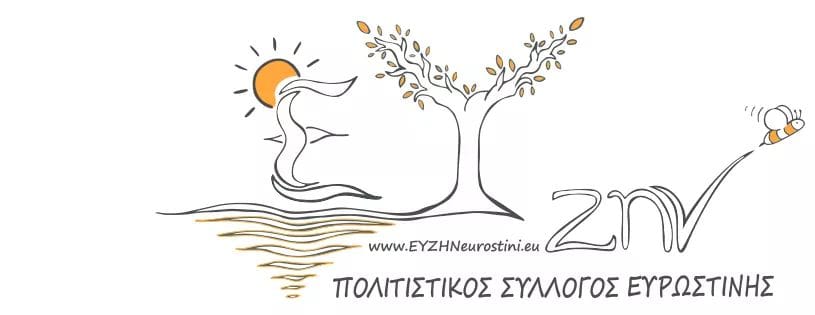 ΓΕΝΙΚΗ ΣΥΝΕΛΕΥΣΗ - ΑΠΟΛΟΓΙΣΜΟΣ (2019-2021)
Αν και οι συνθήκες λόγω του COVID-19 δεν μας επέτρεψαν να υλοποιήσουμε όσα είχαμε προγραμματίσει αλλά και να συνεχίσουμε το μουσικό Φεστιβάλ του συλλόγου, καταφέραμε τα εξής:
1. Δεκέμβριος - Ιανουάριος 2019-2020Στολισμός κεντρικής πλατείας Δερβενίου	Συνεργασία με όλους τους πολιτιστικούς συλλόγους της Ευρωστίνης και εκτύπωση κοινής 	αφίσας των εκδηλώσεων από τον ΕΥ ΖΗΝ.	Παρουσιάση του παιδικού βιβλίου “Τα Χριστούγεννα του Νικόλα” και ανάγνωση του βιβλίου από την ίδια τη συγγραφέα Αναστασία Ευσταθίου σε συνδυασμό με θεατρικό παιχνίδι.	Οργάνωση Χριστουγεννιάτικης γιορτής στο κλειστό γυμναστήριο Δερβενίου με ταχυδακτυλουργό, Αγιο Βασίλη με αναμνηστικά δωράκια, 	face painting, ζωγραφική, διάβασμα παραμυθιού, συμμετοχή της Βυζαντινής Χορωδίας Νικολάου Μπούζα και της Δημοτικής Φιλαρμονικής Δερβενίου.	Κοπή Βασιλόπιτας και προβολή παιδικής ταινίας στο Δημοτικό Σχολείο της Λυγιάς.2. 26/02/2020 Πνευματικό Κέντρο Δερβενίου θεατρική παράσταση “ΜΙΑ ΜΕΡΑ ΧΩΡΙΣ” της Εύα 	Οικονόμου Βαμβακά από το Θέατρο Τέχνης Κάρολου Κουν σε συνεργασία με το ΚΕΘΕΑ με θέμα την απεξάρτηση από το διαδίκτυο, την οποία παρακολούθησαν μαθητές Ε και Στ τάξης δημοτικών σχολείων Λυκοποριάς, Δερβενίου, Ξυλοκάστρου και το Γυμνάσιο/Λύκειο Δερβενίου. 
3. Απόκριες 2020“Η ΜΑΓΙΚΗ ΠΑΡΕΑ ΤΟΥ ΕΥ ΖΗΝ” Δημιουργία χώρου για παιδιά στο κέντρο της αγοράς του Δερβενίου με διάφορες δράσεις κατά τη διάρκεια του Τριωδίου και προβολές ταινιών.Γκρουπ του ΕΥ ΖΗΝ “ΣΑΝ ΤΟΝ ΚΑΡΑΓΚΙΟΖΗ” (ακύρωση Καρναβαλιού)
4. Ιούλιος - Αύγουστος 2020Κυκλοφορία μπλουζάκι ΕΥ ΖΗΝ	6-7/8 	Διήμερη παράσταση - standup comedy με τους “ΧΩΡΙΣ ΑΝΑΣΑ”.5. Δεκέμβριος - Ιανουάριος 2020-2021Στολισμός κεντρικής πλατείας Δερβενίου
6. Ιούλιος - Αύγουστος 2021Κυκλοφορία μπλουζάκι ΕΥ ΖΗΝ11/8 	Συναυλία Σταμάτης Κραουνάκης ΕΞΟΔΟΣ ‘21Οικονομική ενίσχυση των:	Βυζαντινή Χορωδία Νικολάου ΜπλούζαΠοδοσφαιρική Ακαδημία Ευρωστίνης Γυμνάσιο και Λύκειο ΔερβενίουΑγορά 	και δωρεά ηλεκτρικών θερμόμετρων υπέρυθρων μετώπου σε όλα τα σχολεία της Δ.Ε. Ευρωστίνης και για την υπηρεσία Βοήθεια στο σπίτι.Αγορά 	και παραχώρηση χρήσης Φορητού Απινιδωτή στην τοπική κοινότητα Δερβενίου καθώς και σε όσες ερασιτεχνικές ποδοσφαιρικές ομάδες της Ευρωστίνης δεν διαθέτουν δικό τους.Μεταφορά της έδρας του συλλόγου στο Δημοτικό Σχολείο Ροζενών, σύμφωνα με την απόφαση του Δημοτικού Συμβουλίου του δήμου Ξυλοκάστρου-Ευρωστίνης.Εκ του Δ.Σ. του Πολιτιστικού Συλλόγου Ευρωστίνης ΕΥ ΖΗΝ